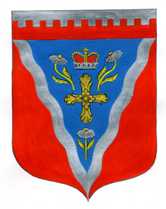 Администрациямуниципального образования Ромашкинское сельское поселениемуниципального образования Приозерский муниципальный районЛенинградской области                                                П О С Т А Н О В Л Е Н И Е                           от 13 июня  2017 года                                                                                                         № 149О внесении изменений в постановление администрации от 17 мая 2013 года № 79 «Об утверждении Положения о порядке и условиях предоставления ежегодного дополнительного оплачиваемого отпуска служащим администрации МО Ромашкинское сельское поселение МО Приозерский муниципальный район Ленинградской области, имеющим ненормированный рабочий день»    В соответствии с п.5.1  статьи 21 Федерального закона от 02.03.2007 года № 25-ФЗ «О муниципальной службе в Российской Федерации»,  администрация муниципального образования Ромашкинское сельское поселение муниципального образования Приозерский муниципальный район Ленинградской области ПОСТАНОВЛЯЕТ:Пункт 3.2 читать в следующей редакции «Муниципальному служащему, для которого установлен ненормированный служебный день, предоставляется ежегодный дополнительный оплачиваемый отпуск за ненормированный служебный день продолжительностью три календарных дня.      Продолжительность ежегодного дополнительного оплачиваемого отпуска водителя администрации составляет три календарных дня.»Пункт 3.7 «Сохранить для служащих администрации, имеющих на день вступления в силу настоящего постановления неиспользованные ежегодные оплачиваемые отпуска или части этих отпусков, право на их использование, а также право на выплату денежной компенсации за неиспользованные ежегодные оплачиваемые отпуска или части этих отпусков.Пункт 3.8. «Исчислять продолжительность ежегодных оплачиваемых отпусков, предоставляемых  служащим администрации, для которых установлен ненормированный служебный день, на день вступления в силу настоящего постановления, начиная с их нового служебного года.»Настоящее постановление вступает в силу с момента его подписания.Разместить данное постановление  на официальном сайте администрации МО Ромашкинское сельское поселение.Контроль за исполнением данного постановления возложить на начальника общего сектора Трепагину О.П.Глава администрации МО Ромашкинское сельское поселение                                                                С.В.ТанковИсп. Трепагина О.П.99-555Разослано: дело-1, прокуратура-1